Name of Journal: World Journal of Clinical CasesManuscript NO: 58052Manuscript Type: CASE REPORTSnapping wrist due to bony prominence and tenosynovitis of the first extensor compartment: A case reportHu CJ et al. A new etiology of snapping wristChia Jung Hu, Po-Chin Chow, I-Shiang TzengChia Jung Hu, Po-Chin Chow, Department of Orthopedics, Taipei Tzu Chi Hospital, Buddhist Tzu Chi Medical Foundation, New Taipei 23142, TaiwanI-Shiang Tzeng, Department of Research, Taipei Tzu Chi Hospital, Buddhist Tzu Chi Medical Foundation, New Taipei 23142, TaiwanAuthor contributions: Hu CJ treated the patient and wrote the manuscript; Chow PC helped to perform dynamic sonography; Tzeng IS assisted the revision and submission of the manuscript.Corresponding author: Chia Jung Hu, MD, Occupational Physician, Department of Orthopedics, Taipei Tzu Chi Hospital, Buddhist Tzu Chi Medical Foundation, No. 289 Jianguo Road, Xindian District, New Taipei 23142, Taiwan. evacrazer@gmail.comReceived: August 4, 2020Revised: January 13, 2021Accepted: April 20, 2021Published online: AbstractBACKGROUNDA snapping wrist is a rare symptom that results from the sudden impingement of one anatomic structure against another, subsequently causing a sudden movement only during wrist movement.CASE SUMMARYA 30-year-old woman with a history of right wrist contusion reported right wrist snapping after overuse. The snapping became symptomatic after moving heavy objects. The pain persisted even when she received 1 mo of conservative treatment. Physical examination showed painful wrist snapping during wrist radioulnar motion and thumb abduction-adduction. Radiography demonstrated bone overgrowth over the radial styloid process. Sonography disclosed a tendon jumping over a bony prominence in the first compartment during wrist motion. Magnetic resonance imaging revealed no anomalous tendon nor tumorlike lesion. Under the wide-awake local anesthesia no tourniquet (WALANT) technique, the lesion was identified in the first extensor compartment. The patient received stepwise extensor retinaculum release, synovectomy, and bone spur removal. By 6th week, the patient was completely free of pain and unable to snap her wrist. She started working 7 wk after the surgery. One year after the surgery, the wrist snap was not recurrent.CONCLUSIONCareful physical examination and dynamic sonography may confirm the diagnosis of a snapping wrist. With the WALANT technique, the lesion could be identified under direct vision, and we could take stepwise interventions according to intraoperative presentations.Key Words: Snapping wrist; Tenosynovitis; Wide-awake local anesthesia no tourniquet technique; Orthopedics; Snapping syndromes; Wrist; Case reportHu CJ, Chow PC, Tzeng IS. Snapping wrist due to bony prominence and tenosynovitis of the first extensor compartment: A case report. World J Clin Cases 2021; In pressCore Tip: Wrist snapping is a rare symptom in clinical scenario. We reported a young lady with asymptomatic wrist snapping that became painful after long term overuse. This study offered dynamic sonographic images and intraoperative pictures to identify the pathogen of the snapping wrist, which was not reported by previous research. Besides, we presented stepwise interventions in the surgery and showed the advantage of the wide-awake local anesthesia no tourniquet technique in treating our patient.INTRODUCTIONSnapping syndromes result from the sudden impingement of one anatomic structure against another, subsequently causing a sudden movement. Though clunking, clicking, locking, and triggering are interchangeable terms in many anatomic regions, some authors suggest that trigger wrist and snapping wrist are different descriptions for patients with various presentations[1]. Trigger wrist mainly refers to patients with trigger finger at the volar wrist that is often associated with pain and carpal tunnel syndrome. The clicking sound can be produced by the movement of the wrist or fingers[2-4]. On the other hand, a snapping wrist occurs only during wrist movement. The location of clicking varies from the dorsal wrist compartment and intercarpal joint[5] to the volar wrist. Neurologic symptoms may not present in volar wrist snapping[6].We report a rare case of dorso-radial wrist snapping due to bony prominence and tenosynovitis of the first extensor compartment. To the best of our knowledge, this is the first report on the pathogenesis of snapping wrist caused by this condition.CASE PRESENTATIONChief complaintsA 30-year-old right-handed female Filipino migrant worker visited our clinic with a 7-year history of right wrist snapping.History of present illnessThe patient had right painful wrist snapping when she moved heavy objects during work 2 years ago. The symptoms exacerbated in recent months and did not improve after use of analgesics and a 4-wk rest.History of past illnessShe had a wrist pain episode after a fall with an outstretched hand 7 years ago. She completely recovered after a 4-wk conservative treatment. She found her wrist snapped while cooking about 10 mo after the fall episode. However, neither pain nor neurologic symptoms were provoked when the snap occurred.Personal and family historyShe did not smoke and reported no specific family history.Physical examinationPhysical examination showed snapping at the radial wrist during wrist radioulnar motion and thumb abduction-adduction. The pain was induced only with a snap and localized to the first dorsal compartment, just 1 cm proximal to the radial styloid process. No tenderness around the radial styloid process, no limitation of right wrist range of motion, no loss of grip strength, no alteration in sensation, and no wrist instability were noted. Except the moment the snap occurred, no pain was reported during the Finkelstein test.Laboratory examinationsSerum laboratory data, including complete blood count with differential and rheumatoid factor, were within normal limits.Imaging examinationsPlain film of the right wrist showed bony overgrowth over the radial styloid process. Dynamic sonography disclosed a tendon jumping over a bony prominence in the first compartment during wrist motion (Figure 1). Magnetic resonance imaging (MRI) revealed no anomalous tendon nor tumorlike lesion.FINAL DIAGNOSISThe final diagnosis was right snapping wrist related to bony prominence and tenosynovitis of the first extensor compartment.TREATMENTUnder the wide-awake local anesthesia no tourniquet (WALANT) technique, the snapping phenomenon was identified as the beneath enlarged tendon gliding out of the distal extensor retinaculum, forming a soft tissue ball (Figure 2). The retinaculum was released at the first extensor dorsal compartment, and the soft tissue ball was recognized as a proliferated synovium from the abductor pollicis longus (APL). After synovectomy, two slips of APL were identified (Figure 3). Although the wrist snap subsided after retinaculum release, we still found uneven tendons gliding over a bony prominence during wrist motion. Therefore, we subperiosteally elevated the first extensor compartment and removed the bony spur to deepen the gliding groove (Figure 4). Smooth tendon glide was confirmed through wrist radioulnar motion and thumb abduction-adduction.OUTCOME AND FOLLOW-UPBy 6th week, the patient was completely free of pain and unable to snap her wrist. She started working 7 wk after the surgery. One year after the surgery, the wrist snap was not recurrent.DISCUSSIONThe etiology of a snapping wrist could be classified into the intra- and extracapsular regions[7]. In intracapsular pathology, carpal instabilities between or within the carpal rows are the most common causes. In addition, loose bodies[8], thickening of the dorsal wrist capsule, and hypertrophic scarring of the carpal ligament[7] could lead to the snapping phenomenon. For extracapsular lesions, tumors or masses accounted for most of the etiology. These lesions usually arise from the muscle[3,9], tendons[10], or tendon sheath[4,11] and may be a result of a ruptured muscle[12], anatomic variation[10], overuse syndrome[3], or systemic disease (gout, rheumatoid disease, and systemic lupus erythematosus). Neurologic symptoms may develop if these masses compress the neighboring nerve. Other reported extracapsular etiologies are tendon subluxation and dislocation[6,9]. The trajectory of the tendon glide changes as the aligning structure is incised during surgery or an aberrant muscle forming a block in the pathway of the tendon movement. Itsubo et al[6] reported a wrist snap caused by a dislocation of the flexor digitorum superficialis tendon following a simultaneous incision of the carpal tunnel and A1 pulley. Baker and Gonzalez[9] reported a snapping wrist resulting from the subluxation of the extensor digitorum communis tendon over an anomalous extensor indicis proprius muscle.In our case, the wrist snapping was due to the extracapsular synovial ball from one slip of the APL tendon. It is supposed that long-standing overuse induced synovial proliferation. We released the retinaculum and excised the synovial ball to prevent the snap phenomenon. The bony prominence of the distal radius was removed after evaluating the tendon slide during surgery. Though multiple tendon slips in the first extensor compartment are an etiology of a snapping wrist[10], we did not excise any slip of the APL. A previous study was an extreme case with multiple accessory APL and extensor pollicis brevis that caused extracapsular mass effect. However, approximately 80% of normal people experience multiple slips of APL, and these slips alone are not risk factors for tenosynovitis of the first extensor compartment[13]. Synovectomy and ostectomy may be sufficient for our patient.CONCLUSIONCareful physical examination and dynamic sonography are key to confirm the diagnosis of a snapping wrist. MRI is an assisted tool to clarify possible lesions. With the WALANT technique, the lesion could be identified under direct vision, and we could take stepwise interventions according to intraoperative presentations.REFERENCES1 Park IJ, Lee YM, Kim HM, Lee JY, Roh YT, Park CK, Kang SH. Multiple etiologies of trigger wrist. J Plast Reconstr Aesthet Surg 2016; 69: 335-340 [PMID: 26644083 DOI: 10.1016/j.bjps.2015.10.030]2 Sonoda H, Takasita M, Taira H, Higashi T, Tsumura H. Carpal tunnel syndrome and trigger wrist caused by a lipoma arising from flexor tenosynovium: a case report. J Hand Surg Am 2002; 27: 1056-1058 [PMID: 12457357 DOI: 10.1053/jhsu.2002.36522]3 Shimizu A, Ikeda M, Kobayashi Y, Saito I, Mochida J. Carpal Tunnel Syndrome with Wrist Trigger Caused by Hypertrophied Lumbrical Muscle and Tenosynovitis. Case Rep Orthop 2015; 2015: 705237 [PMID: 26171268 DOI: 10.1155/2015/705237]4 Chalmers RL, Mandalia M, Contreras R, Schreuder F. Acute trigger wrist and carpal tunnel syndrome due to giant-cell tumour of the flexor sheath. J Plast Reconstr Aesthet Surg 2008; 61: 1557 [PMID: 18656437 DOI: 10.1016/j.bjps.2008.03.033]5 Chinder PS, Kamath BJ, Hegde D, Rai M. Snapping wrist due to lunate malformation. Indian J Plast Surg 2012; 45: 581-583 [PMID: 23450932 DOI: 10.4103/0970-0358.105988]6 Itsubo T, Uchiyama S, Takahara K, Nakagawa H, Kamimura M, Miyasaka T. Snapping wrist after surgery for carpal tunnel syndrome and trigger digit: a case report. J Hand Surg Am 2004; 29: 384-386 [PMID: 15140476 DOI: 10.1016/j.jhsa.2004.01.007]7 Swann RP, Noureldin M, Kakar S. Dorsal Radiotriquetral Ligament Snapping Wrist Syndrome - A Novel Presentation and Review of Literature: Case Report. J Hand Surg Am 2016; 41: 344-7.e2 [PMID: 26810825 DOI: 10.1016/j.jhsa.2015.12.029]8 Zachee B, DeSmet L, Fabry G. A snapping wrist due to a loose body. Arthroscopic diagnosis and treatment. Arthroscopy 1993; 9: 117-118 [PMID: 8442819 DOI: 10.1016/s0749-8063(05)80356-1]9 Baker J, Gonzalez MH. Snapping wrist due to an anomalous extensor indicis proprius: a case report. Hand (N Y) 2008; 3: 363-365 [PMID: 18780026 DOI: 10.1007/s11552-008-9097-z]10 Subramaniyam SD, Purushothaman R, Zacharia B. Snapping wrist due to multiple accessory tendon of first extensor compartment. Int J Surg Case Rep 2018; 42: 182-186 [PMID: 29253811 DOI: 10.1016/j.ijscr.2017.12.004]11 Eibel P. Trigger Wrist with Intermittent Carpal Tunnel Syndrome: A Hitherto Undescribed Entity with Report of a Case. Can Med Assoc J 1961; 84: 602-605 [PMID: 20326670]12 Yamazaki H, Uchiyama S, Kato H. Snapping wrist caused by tenosynovitis of the extensor carpi radialis longus tendon subsequent to subcutaneous muscle rupture in the forearm: case report. J Hand Surg Am 2010; 35: 1964-1967 [PMID: 20971579 DOI: 10.1016/j.jhsa.2010.08.019]13 Lee ZH, Stranix JT, Anzai L, Sharma S. Surgical anatomy of the first extensor compartment: A systematic review and comparison of normal cadavers vs. De Quervain syndrome patients. J Plast Reconstr Aesthet Surg 2017; 70: 127-131 [PMID: 27693273 DOI: 10.1016/j.bjps.2016.08.020]FootnotesInformed consent statement: All study participants provided informed written consent prior to study enrollment.Conflict-of-interest statement: The authors declare that there is no conflict of interest.CARE Checklist (2016) statement: The authors have read the CARE Checklist (2016), and the manuscript was prepared and revised according to the CARE Checklist (2016).Open-Access: This article is an open-access article that was selected by an in-house editor and fully peer-reviewed by external reviewers. It is distributed in accordance with the Creative Commons Attribution NonCommercial (CC BY-NC 4.0) license, which permits others to distribute, remix, adapt, build upon this work non-commercially, and license their derivative works on different terms, provided the original work is properly cited and the use is non-commercial. See: http://creativecommons.org/Licenses/by-nc/4.0/Manuscript source: Unsolicited manuscriptPeer-review started: August 4, 2020First decision: December 14, 2020Article in press: Specialty type: Medicine, research and experimentalCountry/Territory of origin: TaiwanPeer-review report’s scientific quality classificationGrade A (Excellent): 0Grade B (Very good): BGrade C (Good): 0Grade D (Fair): 0Grade E (Poor): 0P-Reviewer: Zhu YF S-Editor: Gao CC L-Editor:  P-Editor: Figure Legends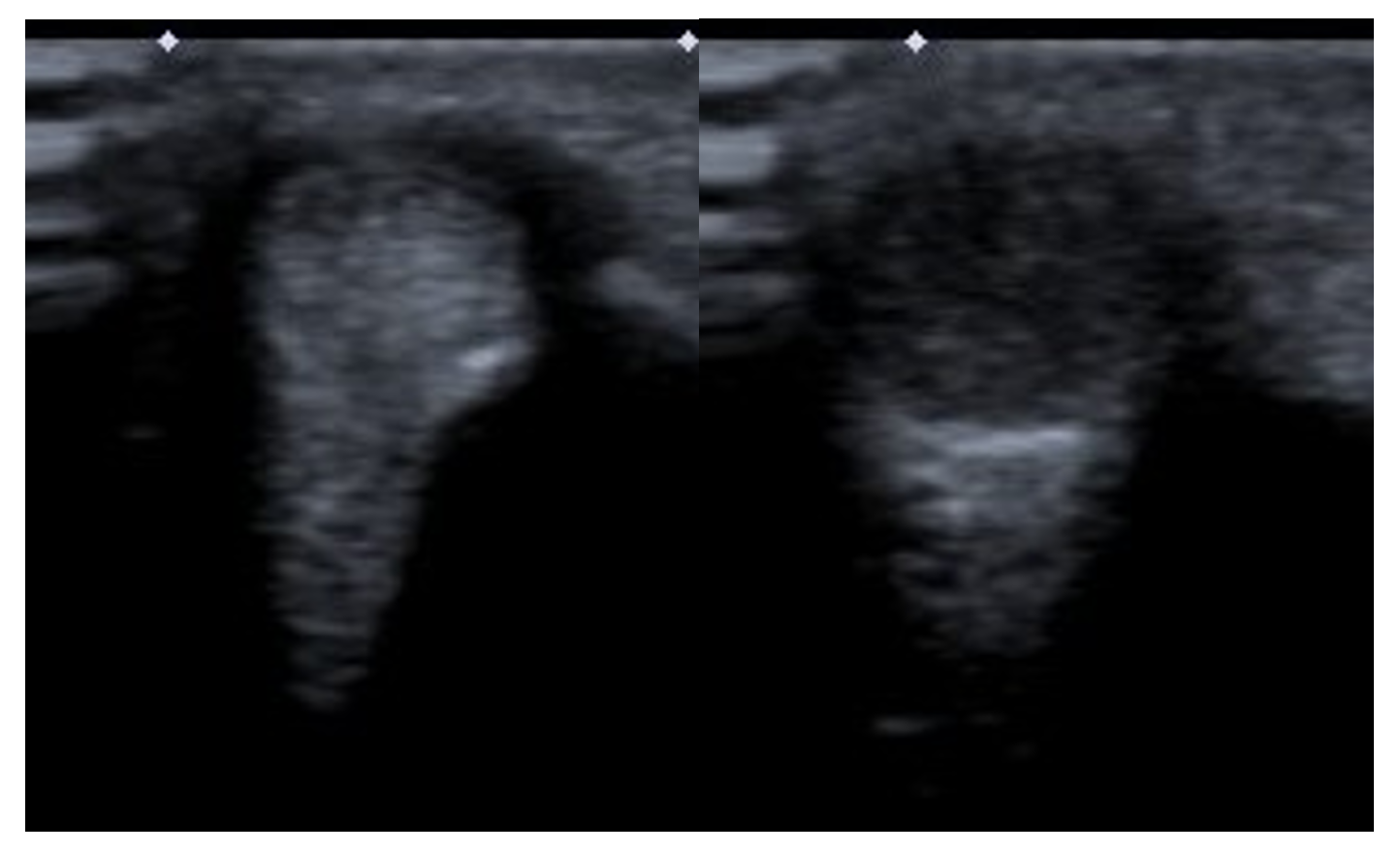 Figure 1 Dynamic sonography showed tendon jumping when wrist snapping.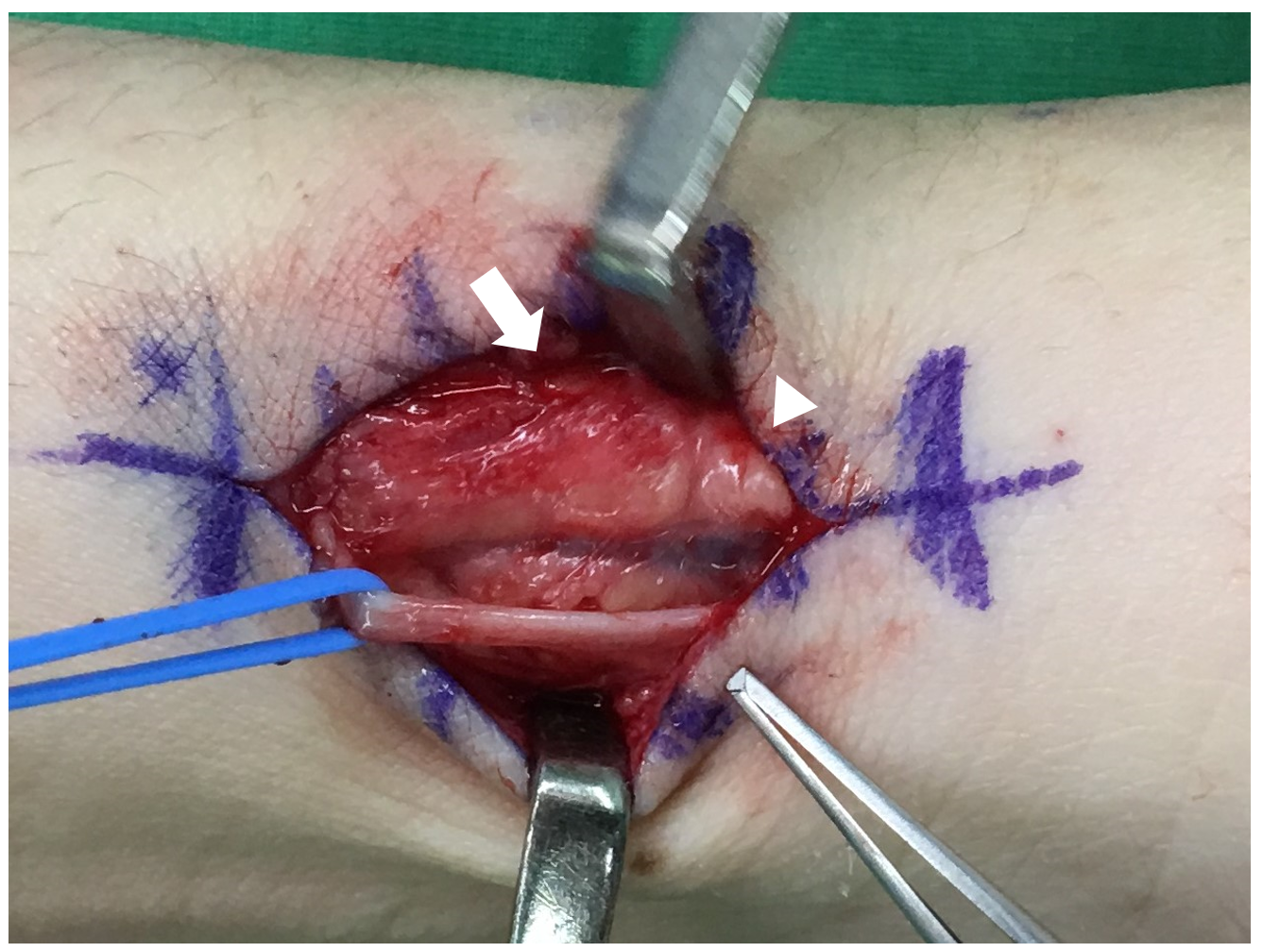 Figure 2 Tendon gliding out of the distal extensor retinaculum (arrow), forming a soft tissue ball (arrow head).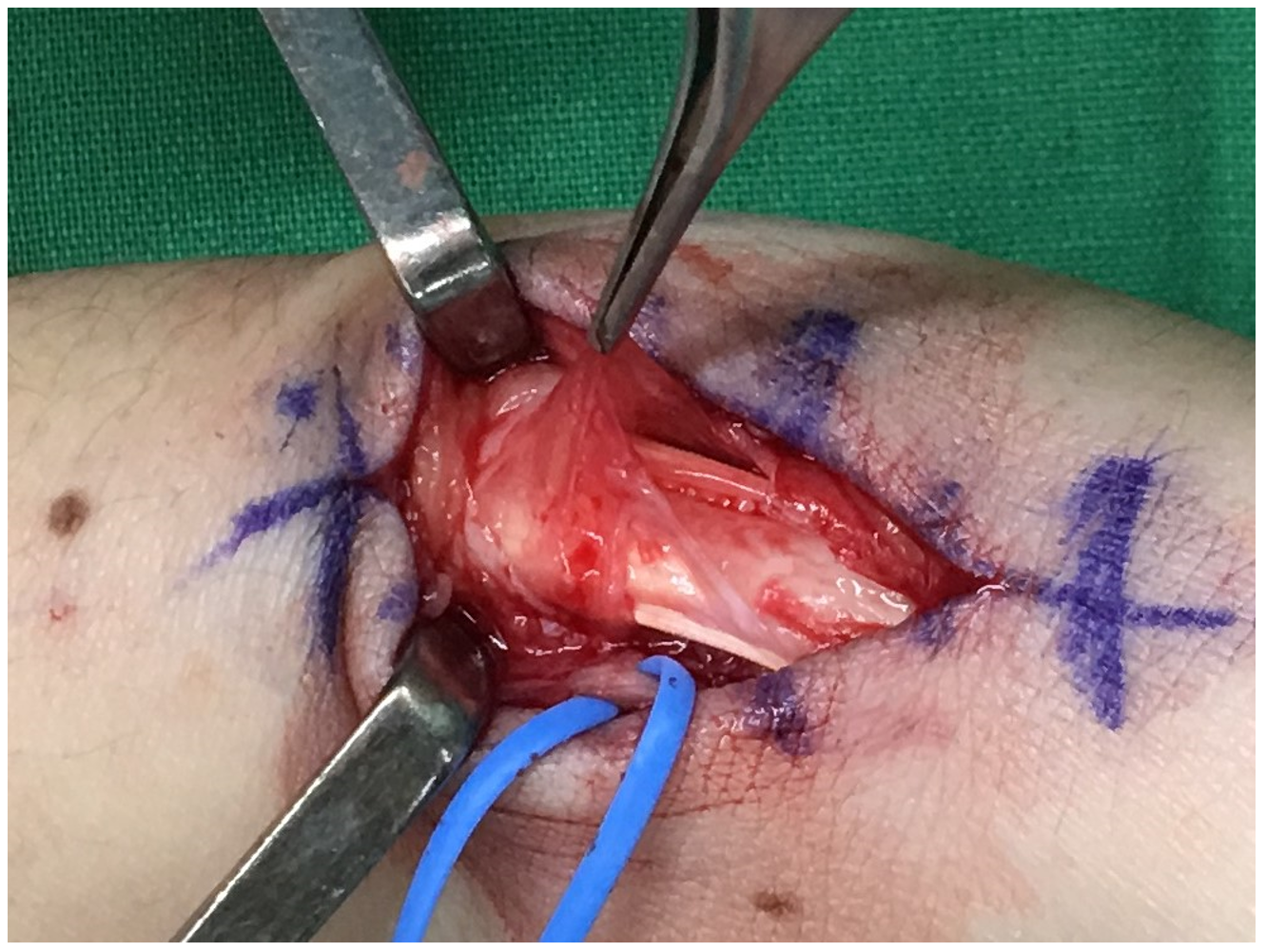 Figure 3 The soft tissue ball was comprised of proliferated synovium from two slips of abductor pollicis longus.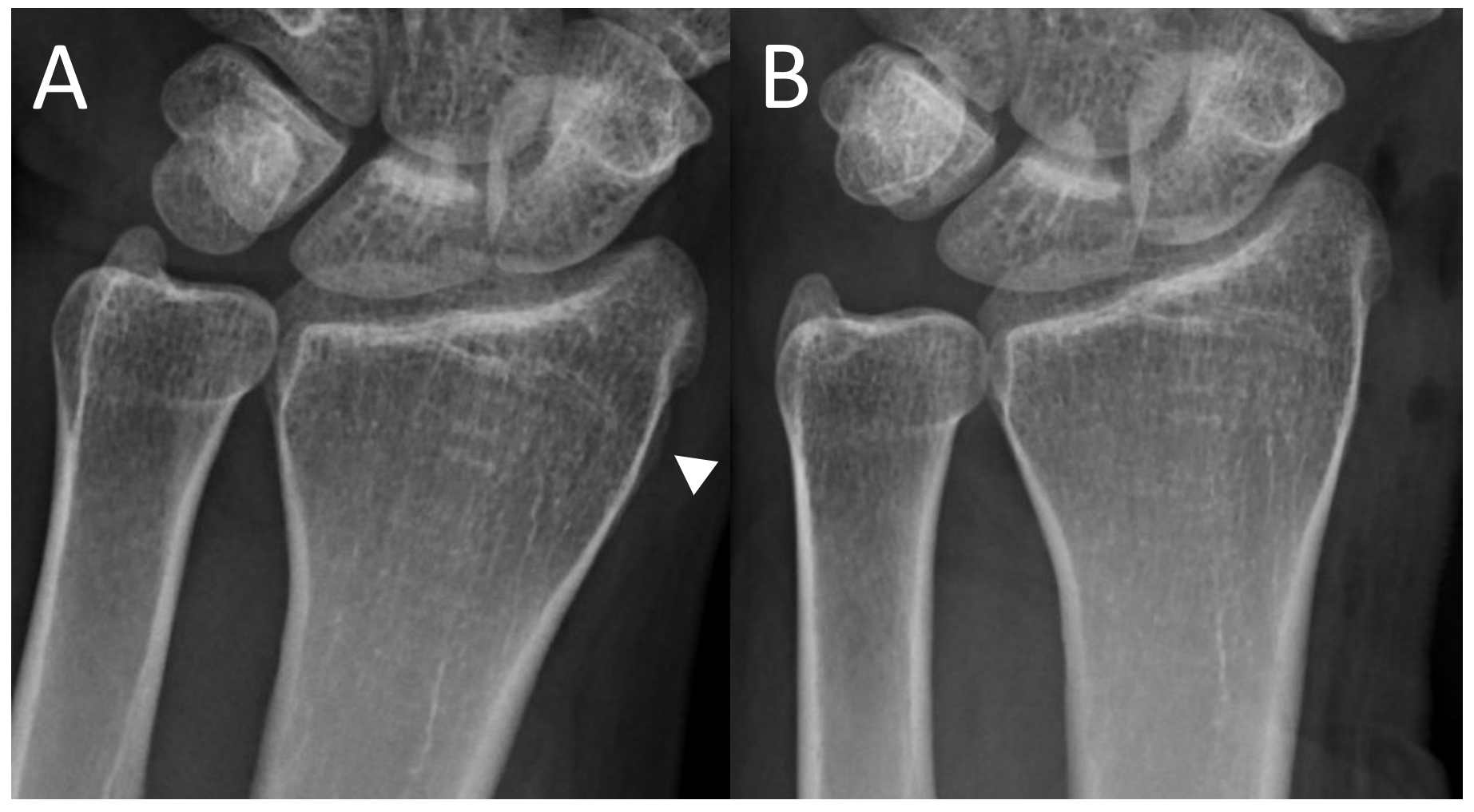 Figure 4 Radiography. A: Overgrown bone (arrow head) before excision; B: Overgrown bone after excision.